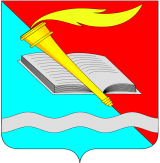 ГЛАВА ФУРМАНОВСКОГО МУНИЦИПАЛЬНОГО РАЙОНАПОСТАНОВЛЕНИЕО проведении публичных слушаний по проекту планировки территории и межеванию территории  для объекта «Газификация с. Дуляпино  Фурмановского муниципального района Ивановской области»	В соответствии с Федеральным законом от 06.10.2003 №131-ФЗ «Об общих принципах организации местного самоуправления в Российской Федерации», статьей 39 Градостроительного кодекса РФ, Устава Фурмановского муниципального района, решением Совета Фурмановского муниципального района от 20.09.2012 №51 «Об утверждении Положения о порядке организации и проведения публичных слушаний в Фурмановском муниципальном районе»ПОСТАНОВЛЯЮ: 1. Провести публичные слушания по проекту  планировки территории и межеванию территории  для объекта «Газификация с. Дуляпино  Фурмановского муниципального района Ивановской области»  в период с 16.11.2019 года  по 16.12.2019 года. Собрание участников публичных слушаний провести 16.12.2019 года в 13:00 ч. по адресу: Ивановская область, Фурмановский район, с. Дуляпино, ул. Советская, д. 12, в здании администрации Дуляпинского сельского поселения. Начало регистрации участников публичных слушаний в 12-30, окончание регистрации участников публичных слушаний в 12-55.2. Для ознакомления жителей Фурмановского муниципального района опубликовать информацию по теме публичных слушаний в «Вестнике администрации Фурмановского муниципального района и Совета Фурмановского муниципального района», разместить на официальных сайтах администрации Фурмановского муниципального района и Дуляпинского сельского поселения, а также определить местонахождение проекта по адресу: 155520, Ивановская область, г. Фурманов, ул. Социалистическая, д.15, кабинет 18 в отделе архитектуры (тел. 8(49341)2-15-81). Информацию по теме публичных слушаний разместить  на информационных стендах по адресу: 155520, Ивановская область, г. Фурманов, ул. Социалистическая, д.15, фойе здания администрации Фурмановского муниципального района на территории Дуляпиского сельского поселения по адресу: Ивановская область, Фурмановский район, с.Дуляпино, ул. Советская д.12 в здании администрации Дуляпиского  сельского поселения.	 3. Установить, что предложения, замечания и рекомендации по проекту  планировки территории и межеванию территории  для объекта «Газификация с. Дуляпино  Фурмановского муниципального района Ивановской области» могут быть направлены в письменном, электронном виде и на личном приеме,  соответственно по адресам: 155520, Ивановская область, г. Фурманов, ул. Социалистическая, д.15, кабинет 18 и architectura2014@mail.ru.5.Опубликовать настоящее Постановление в сборнике «Вестник администрации Фурмановского муниципального района и Совета Фурмановского муниципального района» и разместить на официальном сайте Фурмановского муниципального района в сети Интернет.   от 12 ноября 2019г. Фурманов                              № 11    Глава Фурмановского муниципального района                                   Р.А. Соловьев